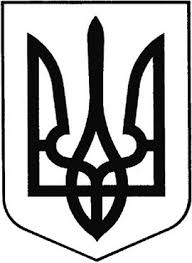 ГРЕБІНКІВСЬКА СЕЛИЩНА РАДАБілоцерківського району Київської областіВИКОНАВЧИЙ КОМІТЕТРОЗПОРЯДЖЕННЯвід 23 серпня 2022 року                смт Гребінки                              № 128-ОДПро скликання позачергового засідання виконавчого комітету Гребінківської селищної ради VIII скликанняКеруючись п.п. 39, 53 Регламенту виконавчого комітету Гребінківської селищної ради VIII скликання, затвердженого рішенням Гребінківської селищної ради від 26.03.2021 року № 101-05-VIII «Про затвердження Регламенту виконавчого комітету Гребінківської селищної ради VIII скликання», відповідно до п.2, 20 ч. 4 ст. 42 та ст. 53 Закону України «Про місцеве самоврядування в Україні», враховуючи розпорядження Гребінківського селищного голови від 15 серпня 2022 року №125-КП «Про надання частини щорічної основної відпустки»,ЗОБОВ`ЯЗУЮ:Скликати позачергове засідання виконавчого комітету Гребінківської селищної ради 26 серпня 2022 року о 09 годині 30 хвилин в актовій залі приміщення адміністративної будівлі виконавчого комітету Гребінківської селищної ради (пр. Науки буд. 2, смт Гребінки) з наступним порядком денним:Про надання дозволу на вчинення правочину щодо нерухомого майнаДоповідає: АНАШКІНА-ВІТЧЕНКО Анастасія Анатоліївна – начальник Служби у справах дітей та сім’ї Гребінківської селищної радиПро надання дозволу Товариству з обмеженою відповідальністю «Футбольний клуб «КОЛОС» Ковалівка» на проведення футбольних матчів УПЛ чемпіонату України серед молодіжних складів команд U-19Доповідає: ІЩЕНКО Марина Михайлівна – керуючий справами (секретар) виконавчого комітету Гребінківської селищної радиРізне.2.	Відділу загально-організаційної роботи та управління персоналом апарату виконавчого комітету Гребінківської селищної ради:2.1.	Забезпечити розміщення інформації про дане розпорядження на офіційних інформаційних ресурсах Гребінківської селищної ради;2.2.	Проінформувати членів виконавчого комітету та відповідальних за підготовку проєктів рішень про дату та місце засідання виконавчого комітету визначене п. 1 даного розпорядження.3.	Контроль за виконанням даного розпорядження залишаю за собою.Заступник селищного голови                              Олександр ВОЛОЩУК